实验室安全检查通报北京建筑大学 国有资产与实验室管理处        〔2022〕第2期，总第34期检查时间：2022年4月25日至27日检查范围：建筑学院、土木学院、环能学院、机电学院、电信学院、经管学院、测绘学院、人文学院、理学院、工程中心检查内容：实验室安全检查台账、化学品台账、气瓶、特种设备、消防安全、用电安全、环境卫生等检查人员：刘蔚、焦驰宇、杨赛、赵子彦各二级单位：4月25日至27日，国资处对全校120间实验室进行安全检查，重点检查了实验室安全检查台账、化学品台账、气瓶安全、消防安全、用电安全等内容；同时，对17项安全隐患进行复查。现针对检查发现的7项重点问题提出整改建议并对64项安全隐患进行通报。一、重点问题整改建议二、实验室安全检查记录三、未整改安全隐患四、本次检查实验室房间清单国有资产与实验室管理处                                   2022年4月28日序号隐患类别重点问题整改建议1安全检查实验室安全检查台账登记不全（1）按照《北京建筑大学实验室安全分类分级管理办法》中规定的安全检查频次开展实验室安全检查。（2）实验室房间建立安全检查台账并存放在房间内。2用水用电基础安全用电不规范禁止接线板串接禁止使用非国标接线板不应遮挡配电箱3化学安全部分实验室危化品动态台账不规范二级单位督促相关实验室整理动态台账。将危化品动态台账悬挂在危化品储存柜柜体上。4消防设施灭火器种类不符合灭火要求实验室应根据《建筑灭火器配置设计规范》（GB50140-2005）的规定，在位置明显、便于取用的地点配备合适的灭火设备，灭火器材的选择可参考下表：4消防设施灭火器未定期检验（1）自查实验室内灭火器检测日期，如超期未检及时联系保卫处。5实验气体管理气瓶台账缺失（1）建立气瓶出入库台账。5实验气体管理气瓶安全附件缺失（1）配齐气瓶帽、上下两条防震圈、阀门手轮等附件。5实验气体管理气瓶瓶体老化、瓶身未标明气体种类、钢印与瓶身颜色、气体种类不符（1）报废或联系厂家更换气瓶5实验气体管理气瓶使用状态标识缺失（1）购买并悬挂使用状态标识牌5实验气体管理气瓶室管理不规范明确气瓶室安全负责人。做好出入库记录和使用记录。确保管路材质选择合适，无破损或老化现象，定期进行气密性检查；张贴管路标识和详细管路图。空瓶与实瓶分开放置，有明显标记。气瓶排放整齐，标识明确，有毒、可燃气体张贴必要的安全警示标识。可燃气体与助燃气体间距不得小于5米。有毒、可燃等危险气体使用时常排风且带检测报警装置的气瓶柜。每间气瓶室内，易燃气体存放总量不应超过36Nm3（如工作压力15MPa时相当于40L的6瓶），非易燃无毒气体存放总量不应超过60Nm3（如工作压力15MPa时相当于40L的10瓶）。6安全教育教师、管理人员、校外人员安全准入考试通过率低按照《北京建筑大学实验室安全教育和准入管理办法》，所有进入实验室的人员均应参加实验室安全准入考试。7实验场所实验室未配置应急备用钥匙应急备用钥匙需集中存放、统一管理，应急时方便取用。序号校区学院楼宇房间号隐患隐患照片检查项目检查子项目1西城土木实验甲1101|102实验室出入人员登记不及时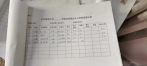 安全检查安全检查2西城土木实验甲1101|102气瓶防震圈缺失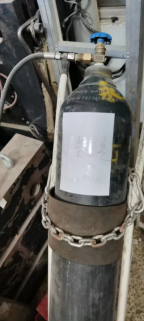 化学安全实验气体管理3西城人文实验1403观察窗遮挡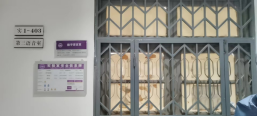 实验场所场所环境4西城机电实验4104插线板串接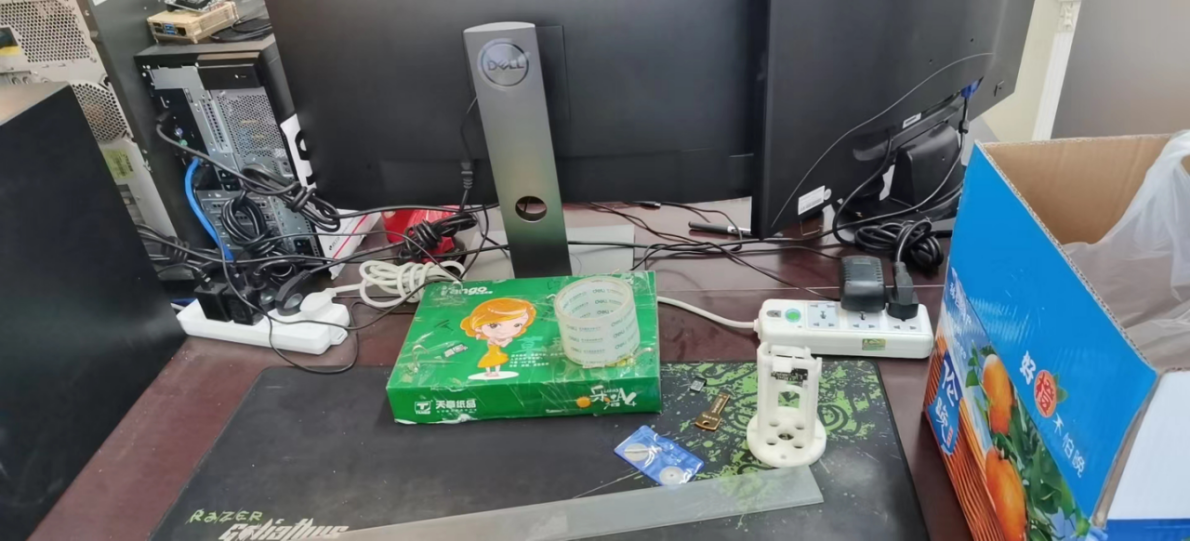 基础安全用水用电基础安全5西城机电实验4104使用非标插线板基础安全用水用电基础安全6西城机电实验4104堵塞消防出口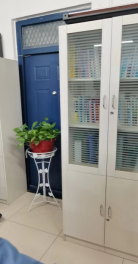 实验场所场所环境7西城土木科研楼接建104拆线板串接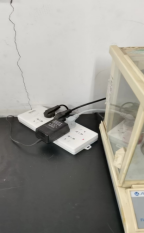 基础安全用水用电基础安全8西城土木实验6104堵塞消防出口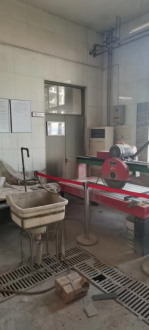 实验场所场所环境9西城土木实验6104灭火器过期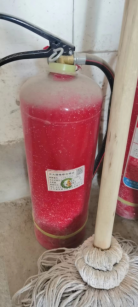 安全设施消防设施10西城建筑教4118灭火器过期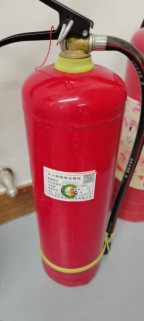 安全设施消防设施11西城建筑教4206观察窗遮挡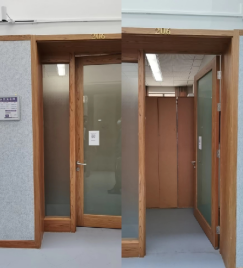 实验场所场所环境12大兴环能学B330气瓶缺少气瓶帽、缺少防震圈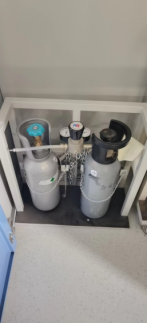 化学安全实验气体管理13大兴环能学B330报警器没有接电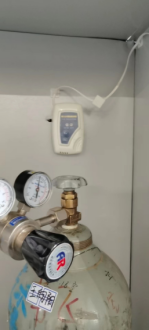 化学安全实验气体管理14大兴环能学B330飞线使用气瓶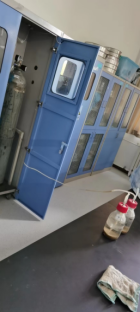 化学安全实验气体管理15大兴环能学B329未标识气瓶使用状态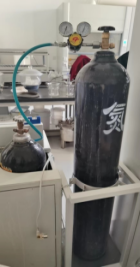 化学安全实验气体管理16大兴环能学B331冰箱内物品摆放杂乱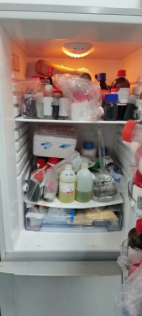 实验场所卫生与日常管理17大兴环能学B331通风橱储存物品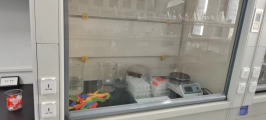 实验场所卫生与日常管理18大兴环能学B332配电箱被遮挡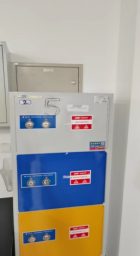 基础安全用水用电基础安全19大兴环能学B332危化品使用记录登记不规范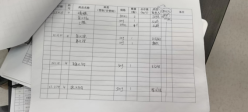 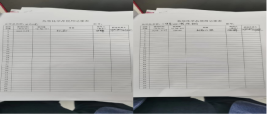 化学安全实验室化学品存放20大兴环能学B336未标识气瓶使用状态、氧气瓶未关闭总阀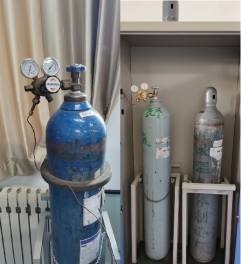 化学安全实验气体管理21大兴环能学B336气瓶台账登记不及时，4月8日有充装气记录，却没有出入库记录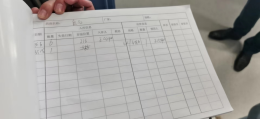 化学安全实验气体管理22大兴环能学B374、376381、404405、411412观察窗遮挡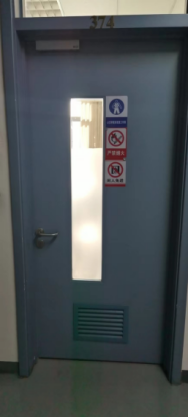 实验场所场所环境23大兴环能学B387夜间使用登记表张贴不规范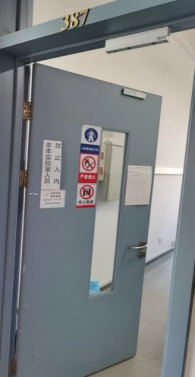 安全检查安全检查24大兴环能学B387遮挡喷淋设施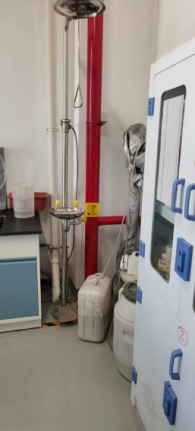 安全设施应急喷淋与洗眼装置25大兴环能学B4861、缺少气瓶出入库登记记录2、气瓶上没有标识气体名称、没有减震圈3、空瓶没有气瓶帽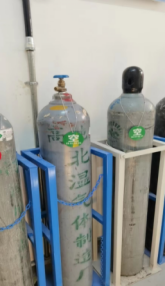 化学安全实验气体管理26大兴环能学B486气瓶摆放与张贴标识不一致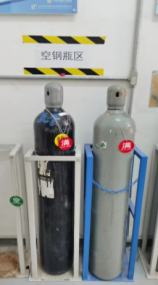 化学安全实验气体管理27大兴环能学B486气瓶室柜子摆放杂乱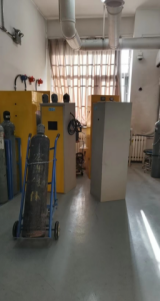 化学安全实验气体管理28大兴环能学BB120登记不规范（26日检查写27日，时间顺序有问题）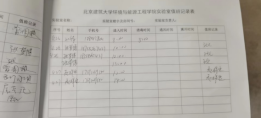 安全检查安全检查29大兴环能学BB120插线板串接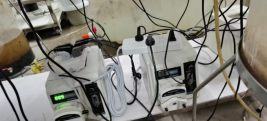 基础安全用水用电基础安全30大兴环能学BB120夜间实验室未备案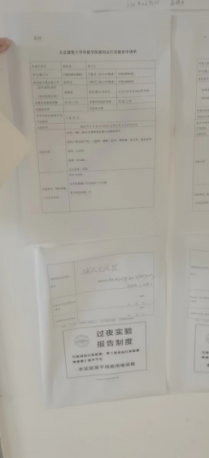 安全检查安全检查31大兴环能学B412实验用矿泉水瓶未撕标识，且放置不规范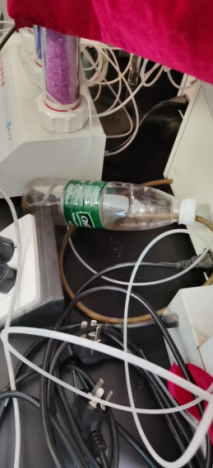 化学安全其他化学安全32大兴环能学B420危废放置不规范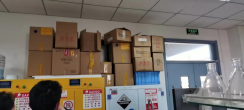 化学安全实验室化学品存放33大兴环能学B420遮挡洗眼设备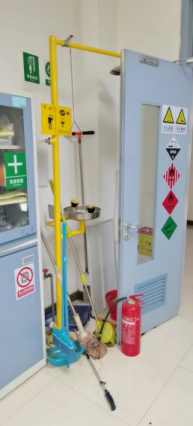 安全设施应急喷淋与洗眼装置34大兴环能学B420危废无托盘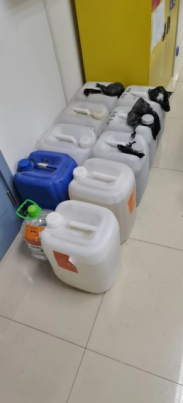 化学安全实验室化学品存放35大兴电信学D102|104313|315观察窗遮挡实验场所场所环境36大兴电信学D313|315未使用国标插线板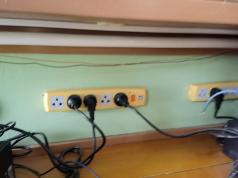 基础安全用水用电基础安全37大兴电信学D101起重机未登记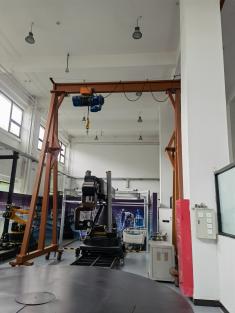 机电等安全仪器设备常规管理38大兴电信学D101实验室分级错误安全检查安全检查39大兴土木学F东侧楼403气瓶无换气记录化学安全实验气体管理40大兴土木学F东侧楼403冰箱存放食品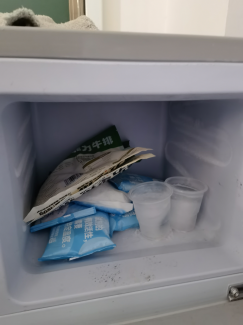 实验场所卫生与日常管理41大兴土木学F东侧楼403冰箱内药品标识不清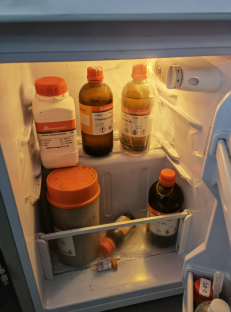 化学安全实验室化学品存放42大兴土木学F东侧楼403未使用国标插板、串接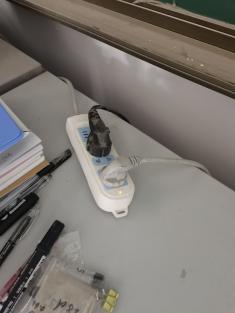 基础安全用水用电基础安全43大兴土木学F东侧楼403瓶身文字与储存气体不符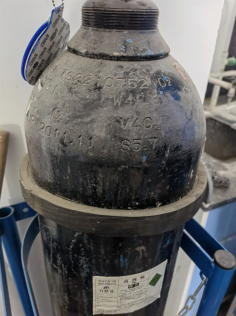 化学安全实验气体管理44大兴土木学F东侧楼103|105遮挡配电箱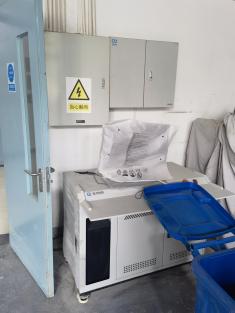 基础安全用水用电基础安全45大兴土木学EB105|B107灭火器无指针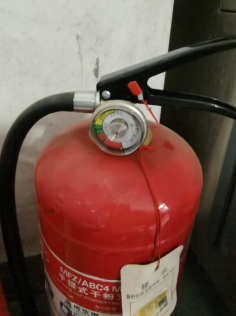 安全设施消防设施46大兴土木学E东1-5B112灭火器过期安全设施消防设施47大兴测绘学F117113425插线板串接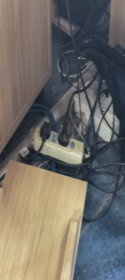 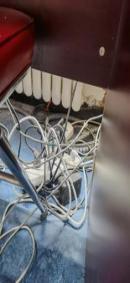 基础安全用水用电基础安全48大兴测绘学F421|423观察窗遮挡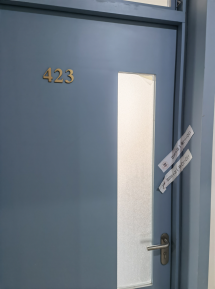 实验场所场所环境49大兴机电学C110观察窗遮挡实验场所场所环境50大兴工程中心金工楼111气瓶无使用状态标识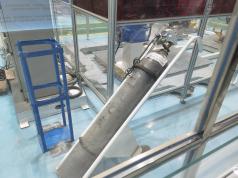 化学安全实验气体管理51大兴工程中心金工楼1193个气瓶待报废、马弗炉与气瓶距离过近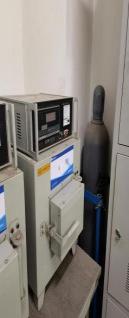 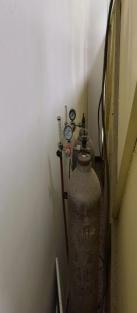 化学安全实验气体管理52大兴工程中心金工楼123气瓶瓶身破损、无气体种类标识、无阀门手轮、离配电箱过近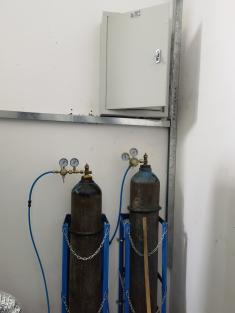 化学安全实验气体管理53大兴工程中心金工楼318未知气罐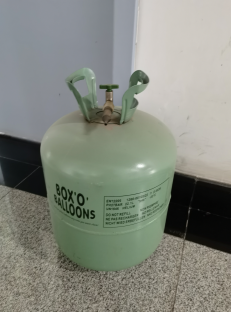 化学安全实验气体管理54大兴环能雨水楼108未划定危废存放区域、堆放高度超过1.5米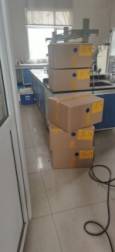 化学安全实验室化学品存放55大兴环能雨水楼105106108210矿泉水瓶标签未撕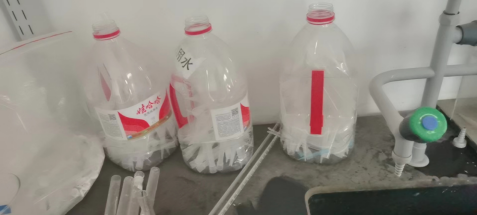 化学安全其他化学安全56大兴环能雨水楼106高温设备上放置扫把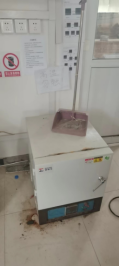 机电等安全仪器设备常规管理57大兴环能雨水楼106药品柜上放物品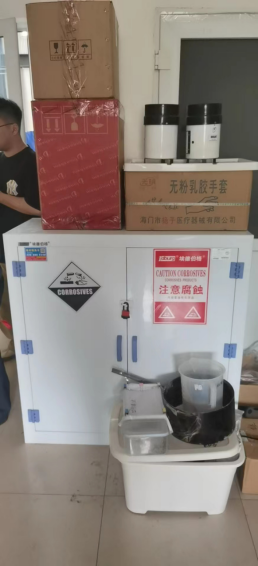 化学安全实验室化学品存放58大兴环能雨水楼106缺少危化柜责任人，使用记录，药品清单化学安全实验室化学品存放59大兴环能雨水楼209气瓶没有气瓶帽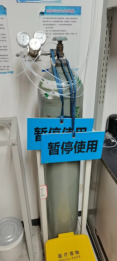 化学安全实验气体管理60大兴环能雨水楼210危化品与非危化品混放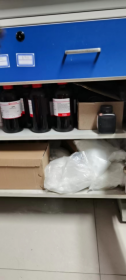 化学安全实验室化学品存放61大兴环能雨水楼302危化品双本帐（电子账与纸版记录）登记不一致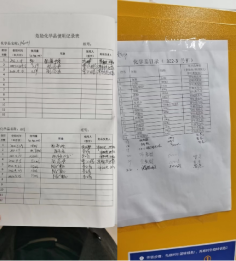 化学安全实验室化学品存放62大兴理学院基C415线头裸露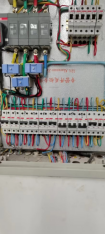 基础安全用水用电基础安全63大兴理学院基C415非标插线板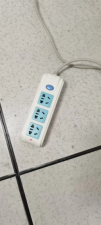 基础安全用水用电基础安全64大兴理学院基C419插线板串接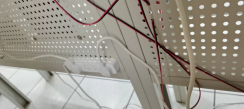 基础安全用水用电基础安全序号校区学院楼宇房间号隐患1大兴电信学院学院楼D座1层观察窗遮挡2大兴土木学院学F东侧楼302氧气瓶紧贴暖气3大兴土木学院学F东侧楼403废液标识不规范序号校区学院楼宇房间号1西城建筑教41142西城建筑教42063西城土木实验61024西城土木实验61045西城土木实验61056西城土木实验61067西城土木实验61078西城土木实验61089西城土木科研楼接建10110西城土木科研楼接建10211西城土木科研楼接建10312西城土木科研楼接建10413西城土木科研楼接建10514西城土木科研楼接建30515西城土木科研楼接建22116西城土木科研楼接建22317西城土木科研楼接建22518西城人文实验140519西城人文实验140320西城机电实验410421大兴环能雨水楼10522大兴环能雨水楼10623大兴环能雨水楼10824大兴环能雨水楼20925大兴环能雨水楼21026大兴环能雨水楼30227大兴环能学B33028大兴环能学B32929大兴环能学B37430大兴环能学B37631大兴环能学B38132大兴环能学B40433大兴环能学B40534大兴环能学B41135大兴环能学BB12036大兴环能学B42037大兴环能学B31338大兴环能学B32739大兴环能学B32840大兴环能学B33141大兴环能学B33242大兴环能学B33543大兴环能学B33644大兴环能学B37845大兴环能学B38246大兴环能学B38747大兴环能学B41248大兴环能学B41849大兴环能学B48750大兴环能学B48651大兴环能学B48852大兴测绘学F11853大兴测绘学F11754大兴测绘学F11355大兴测绘学F42556大兴测绘学F421|42357大兴测绘学F20158大兴测绘学F20259大兴测绘学F21060大兴测绘学F11261大兴工程中心金工楼11162大兴工程中心金工楼101|10363大兴工程中心金工楼102|10464大兴工程中心金工楼11265大兴工程中心金工楼11466大兴工程中心金工楼12067大兴工程中心金工楼12168大兴工程中心金工楼12669大兴工程中心金工楼12370大兴工程中心金工楼12471大兴工程中心金工楼12572大兴工程中心金工楼20173大兴工程中心金工楼21374大兴工程中心金工楼31075大兴工程中心金工楼31876大兴工程中心金工楼31977大兴工程中心金工楼32078大兴工程中心金工楼32179大兴工程中心金工楼32280大兴工程中心金工楼32381大兴工程中心金工楼31482大兴工程中心金工楼31683大兴工程中心金工楼31784大兴工程中心金工楼40585大兴工程中心金工楼40686大兴电信学D102|10487大兴电信学D313|31588大兴电信学D10189大兴电信学D10290大兴电信学D31791大兴电信金工楼21092大兴机电学C11093大兴土木振动台振动台94大兴土木学EB109|11195大兴土木学EB105|B10796大兴土木学EB11397大兴土木学EB11698大兴土木学E东199大兴土木学E东2100大兴土木学E东3101大兴土木学E东4102大兴土木学E东5103大兴土木学EB112/B114104大兴土木学EB112库房105大兴土木学F东侧楼101106大兴土木学F东侧楼206107大兴土木学F东侧楼301108大兴土木学F东侧楼302109大兴土木学F东侧楼304110大兴土木学F东侧楼306111大兴土木学F东侧楼308112大兴土木学F东侧楼403113大兴土木学F东侧楼103|105114大兴土木学F东侧楼104115大兴土木学F东侧楼305116大兴土木学F东侧楼307117大兴土木学F东侧楼401118大兴理学院基C415119大兴理学院基C419120大兴理学院基C423